Государственное бюджетное нетиповоеобщеобразовательное учреждение Самарской области «Самарский региональный центр для одаренных детей»Контрольно-измерительные материалы
конкурсного испытания 
по информатике 
при проведении II (очного) этапа конкурсного отбора 
в 9 класс1. Программа конкурсного испытания1.1. Перечень проверяемых элементов содержания1.2. Требования к проверяемому уровню подготовки обучающихся1.2.1. Обучающиеся научилисьдекодировать и кодировать информацию при заданных правилах кодирования;оперировать единицами измерения количества информации;записывать в двоичной системе целые числа от 0 до 256;составлять логические выражения с операциями И, ИЛИ, НЕ; определять значение логического выражения; строить таблицы истинности;анализировать информационные модели (таблицы, графики, диаграммы, схемы и др.);перекодировать информацию из одной пространственно-графической или знаково-символической формы в другую, в том числе использовать графическое представление (визуализацию) числовой информации;понимать смысл понятия «алгоритм» и широту сферы его применения; анализировать предлагаемые последовательности команд на предмет наличия у них таких свойств алгоритма как дискретность, детерминированность, понятность, результативность, массовость;оперировать алгоритмическими конструкциями «следование», «ветвление», «цикл» (подбирать алгоритмическую конструкцию, соответствующую той или иной ситуации; переходить от записи алгоритмической конструкции на алгоритмическом языке к блок-схеме и обратно);понимать термины «исполнитель», «формальный исполнитель», «среда исполнителя», «система команд исполнителя» и др.; понимать ограничения, накладываемые средой исполнителя и системой команд, на круг задач, решаемых исполнителем. 1.2.2. Обучающиеся получили возможность научитьсянаучиться определять мощность алфавита, используемого для записи сообщения;научиться оценивать информационный объём сообщения, записанного символами произвольного алфавитапереводить небольшие десятичные числа из восьмеричной и шестнадцатеричной системы счисления в десятичную систему счисления;познакомиться с тем, как информация представляется в компьютере, в том числе с двоичным кодированием текстов, графических изображений, звука;научиться решать логические задачи с использованием таблиц истинности;научиться решать логические задачи путем составления логических выражений и их преобразования с использованием основных свойств логических операций.исполнять алгоритмы, содержащие  ветвления  и повторения, для формального исполнителя с заданной системой команд;составлять все возможные алгоритмы фиксированной длины для формального исполнителя с заданной системой команд;определять количество линейных алгоритмов, обеспечивающих решение поставленной задачи, которые могут быть составлены для формального исполнителя с заданной системой команд;1.3. Рекомендуемая литература для подготовкиИнформатика. 8 класс / Поляков К.Ю., Еремин Е.А. М.: БИНОМ. Лаборатория знаний, 2017.Учебник  «Информатика» для 8 класса / Семакин И.Г., Залогова Л.А., Русаков С.В., Шестакова Л.В. М.: БИНОМ. Лаборатория знаний, 2017.Программирование. Python. C++. Часть 1: учебное пособие / Поляков К.Ю. М.: БИНОМ. Лаборатория знаний, 2019Программирование. Python. C++. Часть 2: учебное пособие / Поляков К.Ю. М.: БИНОМ. Лаборатория знаний, 2019https://youtube.com/playlist?list=PLj0wJyfHcVK_ciincf3VwrrQ58cWFsqrK - видео уроки по изучению языка программирования Python.https://stepik.org/course/75281/info - лекции на платформе Stepik из предыдущего пункта.https://stepik.org/72762 - курс "Первые программы на языке Python" с большим количеством практических задач, в курсе можно отработать решение задач 2 части вступительной работы.2. Спецификация контрольных измерительных материалов 2.1. Общая характеристика КИМРабота включает в себя 12 заданий, из которых 10 заданий с кратким письменным ответом, 2 задания с развёрнутым письменным ответом.Продолжительность выполнения работы: 40 минут.2.2. Обобщённый план КИМ2.3. Система оцениванияБаллы, полученные за выполнение всех заданий, суммируются и переводятся в отметку.Шкала перевода баллов в отметку3. Демонстрационный вариант
контрольных измерительных материаловЧасть 11. Среди приведённых ниже трёх чисел, записанных в различных системах счисления, найдите максимальное и запишите его в ответе в десятичной системе счисления. В ответе запишите только число, основание системы счисления указывать не нужно.2316, 328, 111102.2. Напишите наименьшее целое число x, для которого истинно высказывание:НЕ (X < 2) И (X < 5).3. Валя шифрует русские слова (последовательности букв), записывая вместо каждой буквы её код:Некоторые цепочки можно расшифровать не одним способом. Например, 00010101 может означать не только СКА, но и СНК. Даны три кодовые цепочки:10111101101011010111000Найдите среди них ту, которая имеет только одну расшифровку, и запишите в ответе расшифрованное слово.4. На рисунке — схема дорог, связывающих города А, Б, В, Г, Д, Е, Ж и К. По каждой дороге можно двигаться только в одном направлении, указанном стрелкой. Сколько существует различных путей из города А в город К, проходящих через город В?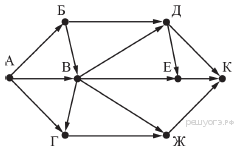 5. Между населёнными пунктами А, В, С, D, Е построены дороги, протяжённость которых (в километрах) приведена в таблице:Определите длину кратчайшего пути между пунктами А и E. Передвигаться можно только по дорогам, протяжённость которых указана в таблице.6. В языке запросов поискового сервера для обозначения логической операции «ИЛИ» используется символ «|», а для обозначения логической операции «И» — символ «&».В таблице приведены запросы и количество найденных по ним страниц некоторого сегмента сети Интернет.Какое количество страниц (в тысячах) будет найдено по запросу  Рыбка?Считается, что все запросы выполнялись практически одновременно, так что набор страниц, содержащих все искомые слова, не изменялся за время выполнения запросов.7. В языке запросов поискового сервера для обозначения логической операции «ИЛИ» используется символ «|», а для логической операции «И» — символ «&».В таблице приведены запросы и количество найденных по ним страниц некоторого сегмента сети Интернет.Какое количество страниц (в тысячах) будет найдено по запросу Вега & Арктур? Считается, что все запросы выполнялись практически одновременно, так что набор страниц, содержащих все искомые слова, не изменялся за время выполнения запросов.8. Ниже в табличной форме представлен фрагмент базы данных «Отправление поездов дальнего следования»: Сколько записей в данном фрагменте удовлетворяют условию(Категория поезда = «скорый») ИЛИ (Вокзал = «Павелецкий»)?В ответе укажите одно число — искомое количество записей.9. В одной из кодировок Unicode каждый символ кодируется 16 битами. Вова написал текст (в нём нет лишних пробелов):«Ёж, лев, слон, олень, тюлень, носорог, крокодил, аллигатор — дикие животные».Ученик вычеркнул из списка название одного из животных. Заодно он вычеркнул ставшие лишними запятые и пробелы — два пробела не должны идти подряд.При этом размер нового предложения в данной кодировке оказался на 16 байт меньше, чем размер исходного предложения. Напишите в ответе вычеркнутое название животного.10. Исполнитель Чертёжник перемещается на координатной плоскости, оставляя след в виде линии. Чертёжник может выполнять команду Сместиться на (a, b) (где a, b — целые числа), перемещающую Чертёжника из точки с координатами (x, у) в точку с координатами (x + а, у + b). Если числа a, b положительные, значение соответствующей координаты увеличивается; если отрицательные, уменьшается.Например, если Чертёжник находится в точке с координатами (4, 2), то команда Сместиться на (2, −3) переместит Чертёжника в точку (6, −1).ЗаписьПовтори k разКоманда1 Команда2 КомандаЗКонецозначает, что последовательность команд Команда1 Команда2 КомандаЗ повторится k раз.Чертёжнику был дан для исполнения следующий алгоритм:Повтори 2 разКоманда1 Сместиться на (3, 2) Сместиться на (2, 1)КонецСместиться на (−6, −4)После выполнения этого алгоритма Чертёжник вернулся в исходную точку. Какую команду надо поставить вместо команды Команда1? Часть 2Напишите алгоритм решения задачи на листе бумаги на любом известном вам языке программирования.11.  Напишите программу, которая в последовательности натуральных чисел определяет максимальное число, кратное 5. Программа получает на вход количество чисел в последовательности, а затем сами числа. В последовательности всегда имеется число, кратное 5. Количество чисел не превышает 1000. Введённые числа не превышают 30 000. Программа должна вывести одно число — максимальное число, кратное 5.Пример работы программы:12. Напишите программу, которая в последовательности натуральных чисел определяет сумму всех чисел, кратных 6 и оканчивающихся на 4. Программа получает на вход натуральные числа, количество введённых чисел неизвестно, последовательность чисел заканчивается числом 0 (0 — признак окончания ввода, не входит в последовательность). Количество чисел не превышает 1000. Введённые числа не превышают 30 000. Программа должна вывести одно число: сумму всех чисел, кратных 6 и оканчивающихся на 4.Пример работы программы:РАССМОТРЕНО / ПРОВЕРЕНОна заседании УМО учителей точных наук ЦентраРуководитель УМОУТВЕРЖДАЮЗаместитель директора Центра 
по учебно-воспитательной работе
_______________ Платошина Е.В. «____» ____________ 20__ г._______________ Бурова Р.П. «____» ____________ 20__ г.№ и название разделаПроверяемые элементы содержания1. Информационные процессы1.1.2 Формализация описания реальных объектов и процессов, моделирование объектов и процессов1. Информационные процессы1.1.3 Дискретная форма представления информации. Единицы измерения количества информации1. Информационные процессы1.2.2 Кодирование и декодирование информации1. Информационные процессы1.3.1 Алгоритм, свойства алгоритмов, способы записи алгоритмов. Блок-схемы. Представление о программировании1. Информационные процессы1.3.2 Алгоритмические конструкции1. Информационные процессы1.3.3 Логические значения, операции, выражения1. Информационные процессы1.3.4 Разбиение задачи на подзадачи, вспомогательный алгоритм1. Информационные процессы1.3.5 Обрабатываемые объекты: цепочки символов, числа, списки, деревьяНомер заданияТип заданияФорма выполнения заданияУровень сложности заданияМаксимальный балл за выполнение заданияС кратким ответомПисьменноБазовый2С кратким ответомПисьменноБазовый2С кратким ответомПисьменноБазовый2С кратким ответомПисьменноБазовый2С кратким ответомПисьменноБазовый2С кратким ответомПисьменноБазовый2С кратким ответомПисьменноБазовый2С кратким ответомПисьменноБазовый2С кратким ответомПисьменноПовышенный2С кратким ответомПисьменноПовышенный3С развёрнутым ответомПисьменноBысокий3С развёрнутым ответомПисьменноBысокий3Сумма балловОтметкаПримечаниеот 0 до 92 («неудовлетворительно»)от 10 до 173 («удовлетворительно»)от 18 до 234 («хорошо»)от 24 до 275 («отлично»)АДКНОС0110010110111000ABCDEA1B1227C23D24E734ЗапросНайдено страниц
(в тысячах)Рыбак | Рыбка780Рыбак260Рыбак & Рыбка50ЗапросНайдено страниц
(в тысячах)Сириус & Вега260Вега & (Сириус | Арктур)467Сириус & Вега & Арктур119 Пункт назначенияКатегория поездаВремя в путиВокзалРигаскорый15:45РижскийРостовфирменный17:36КазанскийСамарафирменный14:20КазанскийСамараскорый17:40КазанскийСамараскорый15:56КазанскийСамараскорый15:56ПавелецкийСамарафирменный23:14КурскийСанкт-Петербургскорый8:00ЛенинградскийСанкт-Петербургскорый4:00ЛенинградскийСаратовскорый14:57ПавелецкийСаратовпассажирский15:58ПавелецкийСаратовскорый15:30ПавелецкийВходные данныеВыходные данные3
10
25
1225Входные данныеВыходные данные14
24
144
22
12
0168